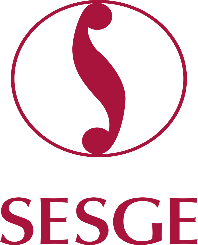 SOCIEDAD ESPAÑOLA DE SISTEMAS GENERALESASAMBLEA GENERAL ORDINARIA 10 DE MAYO DE 2023DELEGACION DE VOTOD. / Dª ____________________________________________________________________(Persona Delegante) con DNI/NIE ____________________________, ante la imposibilidad de asistir personalmente a la Asamblea General Ordinaria de la Sociedad Española de Sistemas Generales, que se celebrará en línea el día miércoles 10 de mayo de 2023,.Por la presente delego mi representación y voto a favor de:D./Dª ________________________________________________________________ (Persona Delegada) con DNI / NIE _____________________________,   para que me represente y vote en mi nombre en dicha reunión.Y para que surta los efectos oportunos y conste en acta firmamos la presente notificación en __________________,  a  ______  de  ____________________________  de 2023.Firmado (persona delegante)Se debe enviar esta delegación de voto antes del 09 de Mayo de 2023